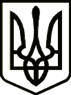 УкраїнаМЕНСЬКА МІСЬКА РАДАЦЕНТР ПРОФЕСІЙНОГО РОЗВИТКУ ПЕДАГОГІЧНИХ ПРАЦІВНИКІВН А К А Звід_03_грудня  2020 року                                                            №__27___Про призначення уповноваженої особи з публічних закупівель та затвердження Положення про неї в Комунальній установі «Центр професійного розвитку педагогічних працівників Менської міської ради»З метою забезпечення максимальної ефективності використання та економії бюджетних коштів, відкритості та прозорості на всіх стадіях закупівлі товарів, робіт та послуг, відповідно до Закону України «Про внесення змін до Закону України «Про публічні закупівлі» та деяких інших законодавчих актів України щодо вдосконалення публічних закупівель» від 19.09.2019 року№114-IX,  який набрав чинності 20.10.2019 року та введено в дію 19.04.2020 року,  наказу Міністерства економічного розвитку і торгівлі від 30 березня 2016 року № 557 «Про затвердження Примірного положення про тендерний комітет або уповноважену особу (осіб)»н а к а з у ю:1. Призначити уповноваженою особою з публічних закупівель   бухгалтера КУ «Центр професійного розвитку педагогічних працівників Менської міської ради» Велентій Юлію Юріївну.	2. Затвердити Положення про уповноважену особу з публічних закупівель, згідно з додатком.	3. Контроль за виконанням розпорядження залишаю за собою.Директор                                                                              Олена БИКОВА